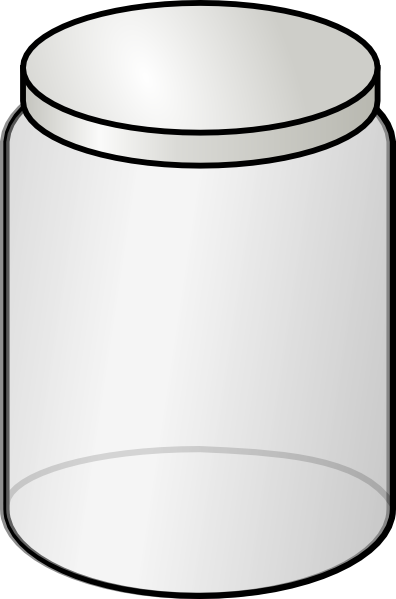 *****PLEASE DO NOT WRITE ON THIS PAPER!!!*****						(Draw the correct picture for each state of matter)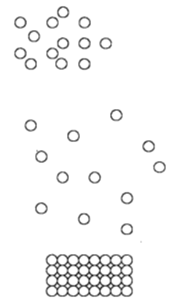 Definite shapeDefinite volume (x2) Takes shape of containerFills containerNo definite volumeParticles spread very far apartParticles little far apartParticles very close togetherParticles vibratingParticles slide past one anotherParticles moving very fastSublimationVaporizationFreezingMeltingCondensationDepositionTemperature highestTemperature lowest